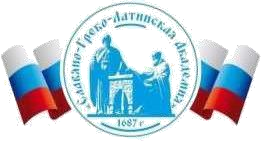 Автономная Некоммерческая Организация Высшего Образования«Славяно-Греко-Латинская Академия»Аннотация к рабочей программе дисциплины Б1.О.24.01 Интеллектуальный анализ данных в профессиональной сфереБ1.О.24.01 Интеллектуальный анализ данных в профессиональной сфереСОГЛАСОВАНОДиректор Института _______________________,кандидат философских наук_______________________Одобрено:Решением Ученого Советаот «22» апреля 2022 г. протокол № 5УТВЕРЖДАЮРектор АНО ВО «СГЛА»_______________ Храмешин С.Н.Направление подготовки38.03.05 Бизнес-информатикаНаправленность (профиль)Информационная бизнес-аналитика и цифровые инновацииКафедрамеждународных отношений и социально-экономических наукФорма обученияГод начала обученияОчная2022Реализуется в семестре3 курс 2Наименование дисциплиныБ1.О.24.01 Интеллектуальный анализ данных в профессиональной сфереКраткое содержаниеМетоды интеллектуального анализа данных Алгоритмы предварительной обработки данных Методы Data Mining: автокорреляция, регрессия, дерево решений, ассоциативные правила Нейросетевые методы анализа данных Инструменты многомерного статистического анализа Специфика использования интеллектуальных методов в профессиональной сфере Аналитические платформы Data Mining Экспертные системы Этапы проведения интеллектуального анализа. Интерпретация результатов анализаРезультаты освоения дисциплины применяя знания интеллектуального анализа данных, владеет навыками разрабатывать алгоритмы, выбирать и применять соответствующие методы интеллектуального анализа данных в зависимости от поставленных задач.применяя принципы работы информационных технологий и их роли в современной профессиональной сфере, владеет навыками использования  информации, методов и программных средств для сбора, обработки и анализа данных в профессиональной деятельностиТрудоемкость, з.е.1Форма отчетности  Зачет по модулюПеречень основной и дополнительной литературы, необходимой для освоения дисциплины Перечень основной и дополнительной литературы, необходимой для освоения дисциплины Основная литератураНестеров, С. А. Интеллектуальный анализ данных средствами MS SQL Server 2008 / С.А. Нестеров. - 2-е изд., испр. - Москва : Национальный Открытый Университет «ИНТУИТ», 2016. - 338 с. : ил. - http://biblioclub.ru/. - Библиогр. в кнПальмов, С.В. Интеллектуальный анализ данных Электронный ресурс : учебное пособие / С.В. Пальмов. - Самара : Поволжский государственный университет телекоммуникаций и информатики, 2017. - 127 c. - Книга находится в базовой версии ЭБС IPRbooks.Управление данными : учебник / Ю.Ю. Громов, О.Г. Иванова, А.В. Яковлев, В.Г. Однолько ; Министерство образования и науки Российской Федерации ; Федеральное государственное бюджетное образовательное учреждение высшего профессионального образования «Тамбовский государственный технический университет». - Тамбов : Издательство ФГБОУ ВПО «ТГТУ», 2015. - 192 с. : ил., табл., схем. - http://biblioclub.ru/. - Библиогр. в кн. - ISBN 978-5-8265-1385-9Дополнительная литература1 Васюков, О. Г. Управление данными : учебно-методическое пособие / О.Г. Васюков ; Министерство образования и науки РФ ; Федеральное государственное бюджетное образовательное учреждение высшего профессионального образования «Самарский государственный архитектурно-строительный университет». - Самара: Самарский государственный архитектурно-строительный университет, 2014. - 161 с. : табл., ил. - http://biblioclub.ru/. - Библиогр.в кн. - ISBN 978-5-9585-0608-82 Козлов, А. Ю. Статистический анализ данных в MS EXCEL : учеб. поосбие / А. Ю. Козлов, В. С. Мхитарян, В. Ф. Шишов. - М. : ИНФРА-М, 2012. - 320 с. -  (Высшее образование). - Гриф: Рек. УМО.- ISBN 978-5-16-004579-53 Мельниченко, А. С. Математическая статистика и анализ данных Электронный ресурс : Учебное пособие / А. С. Мельниченко. - Математическая статистика и анализ данных,2019-09-01. - Москва : Издательский Дом МИСиС, 2018. - 45 с. - Книга находится в премиум-версии ЭБС IPR BOOKS. - ISBN 978-5-906953-62-9